Työmaatilanne2. vaiheen työt käynnissä Käynnissä olevat työvaiheetH2 lohkon holvin muotti- ja raudoitustyöt käynnissäH1 lohkon perustuksien muotti- ja raudoitustyöt sekä betonointiH1 lohkon salaojien asennus ja täyttötyöt käynnissäR2 lohkon seinien muotti- ja raudoitustyöt sekä betonointiPihan maanrakennustyöt sekä viemäreiden asennus Tunneli 4-5 väestönsuojaseinien muotti- raudoitustyöt sekä betonointityöt käynnissäAlkavat työvaiheetH2 lohkon holvin tekniikka asennus ja betonointityötH1 lohkon betonirunkotyötR2 lohkon holvimuotti- ja raudoitustyötTyöturvallisuusTR-mittaus vko 48. 98,10%.TR-mittarin avulla arvioidaan rakennustyömaan työturvallisuutta.Työmaan terveiset”Työmaalla on päästy täyteen tuotantovauhtiin ja työt etenee aikataulujen mukaisesti”, kertoo vastaava työnjohtaja Petteri Ovaska.R2-alueen seinien teko käynnissä. Takana tunneli 4:n 1 kerroksen seinä tehtynä. 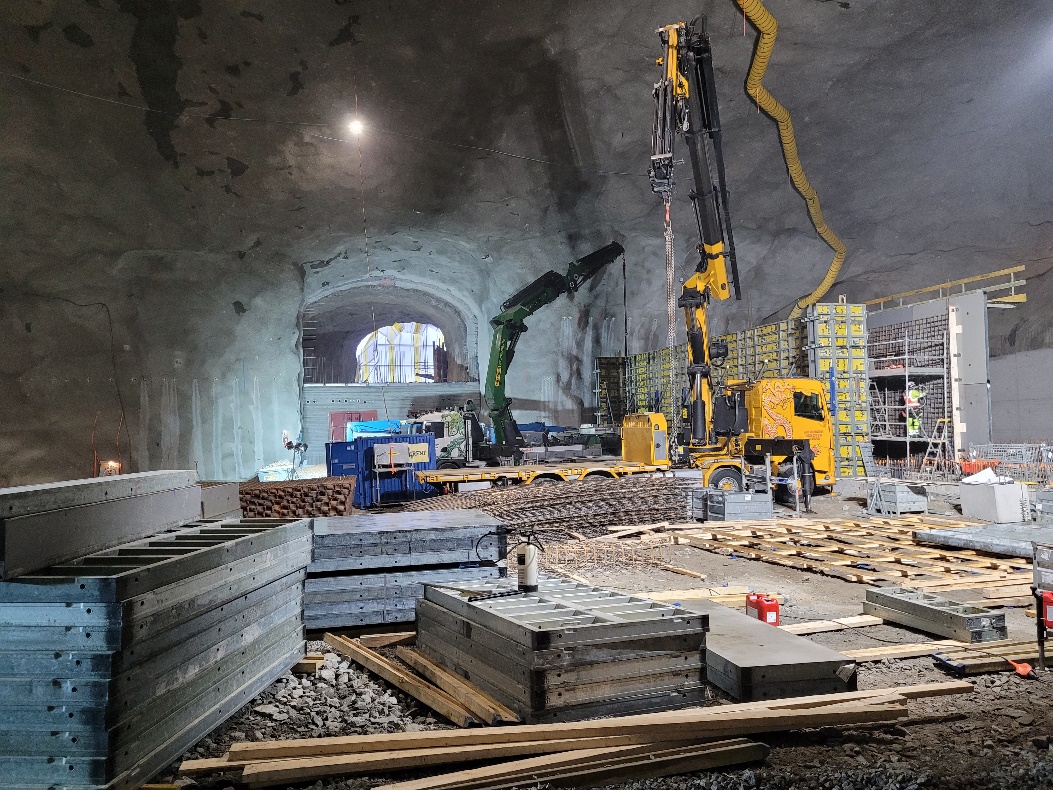 Halli 2: 1-2 kerroksen välipohja betonia vaille valmis.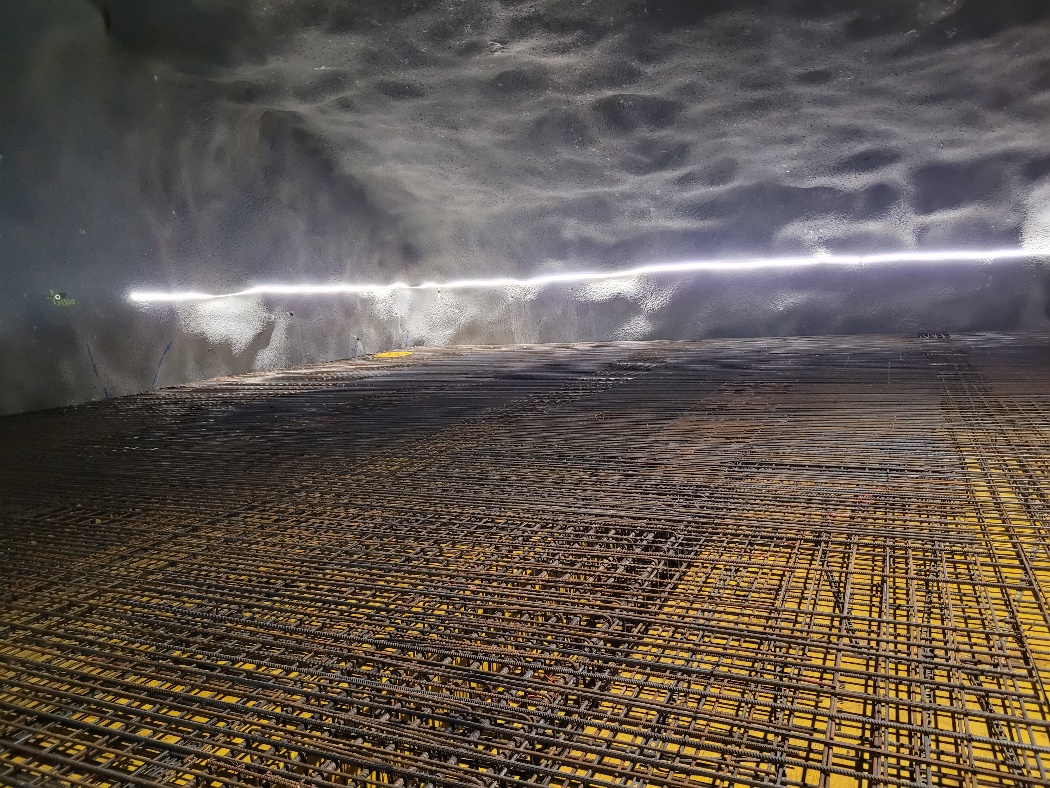 